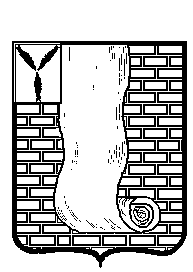 КРАСНОАРМЕЙСКОЕ РАЙОННОЕ СОБРАНИЕСАРАТОВСКОЙ ОБЛАСТИР Е Ш Е Н И Е О внесении изменений в Правила землепользования и застройки Нижнебанновского муниципального образования Красноармейского муниципального районаВ соответствии со статьёй 32, 33 Градостроительного кодекса РФ, Федеральным законом от 06.10.2003 года № 131-ФЗ «Об общих принципах организации местного самоуправления в Российской Федерации», на основании заключения о результатах публичных слушаний от 04.10.2023г., руководствуясь Уставом Красноармейского муниципального района Саратовской области, Красноармейское районное Собрание РЕШИЛО:1. Внести изменения в Правила землепользования и застройки Нижнебанновского муниципального образования, утвержденные решением Красноармейского районного Собрания Саратовской области от 25.12.2012г.     № 130 (с изменениями от 29.01.2016 № 07; 31.08.2016 № 71; 19.12.2016 № 49; 17.12.2020 № 40/1, 06.09.2021 №50; 28.03.2022 № 29, 17.04.2023 №19, 25.05.2023 № ) следующие изменения: 1.1. Картографический материал проекта правил землепользования и застройки Нижнебанновского муниципального образования Красноармейского муниципального района: «Карта функциональных зон», «Карта зон с особыми условиями использования территории», утвердить в новой редакции, согласно приложению № 1;1.2. Текстовую часть правил землепользования и застройки Нижнебанновского муниципального образования Красноармейского муниципального района изложить в новой редакции согласно приложению.1.3. Утвердить материал описания координат характерных точек территориальных границ функциональных зон населенных пунктов в системе координат, используемой для ведения Единого государственного реестра недвижимости, согласно приложению.2. Считать утратившим силу Решение Красноармейского районного Собрания Саратовской области:- от 29.01.2016 №07 «Об изменении правил землепользования и застройки Нижнебанновского муниципального образования Красноармейского муниципального района Саратовской области»;- от 31.08.2016 № 71 «О внесении изменений в Правила землепользования и застройки Нижнебанновского муниципального образования Красноармейского муниципального района»;- от 19.12.2016 № 49 «О внесении изменений в Правила землепользования и застройки Нижнебанновского муниципального образования Красноармейского муниципального района»;- от 06.09.2021 №50 «О внесении изменений в Правила землепользования и застройки Нижнебанновского муниципального образования Красноармейского муниципального района»;- от 28.03.2022 № 29 «О внесении изменений в Правила землепользования и застройки Нижнебанновского муниципального образования Красноармейского муниципального района»;-от 17.04.2023 №19 «О внесении изменений в Правила землепользования и застройки Нижнебанновского муниципального образования Красноармейского муниципального района»;- от 25.05.2023 №43 «О внесении изменений в Правила землепользования и застройки Нижнебанновского муниципального образования Красноармейского муниципального района».3. Опубликовать настоящее решение, путем размещения на официальном сайте администрации Красноармейского муниципального района Саратовской области в информационно телекоммуникационной сети «Интернет». 4. Настоящее решение вступает в силу с момента его официального опубликования (обнародования). Председатель Красноармейскогорайонного Собрания                                                                           Л.В. ГерасимоваСекретарь  Красноармейскогорайонного Собрания                                                                            А.В.КузьменкоПриложение №1  к решению Красноармейского районного Собрания от 26.10.2023г № 107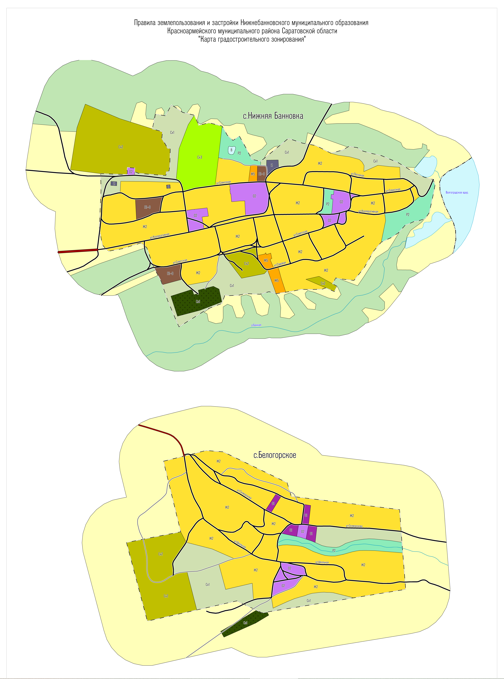 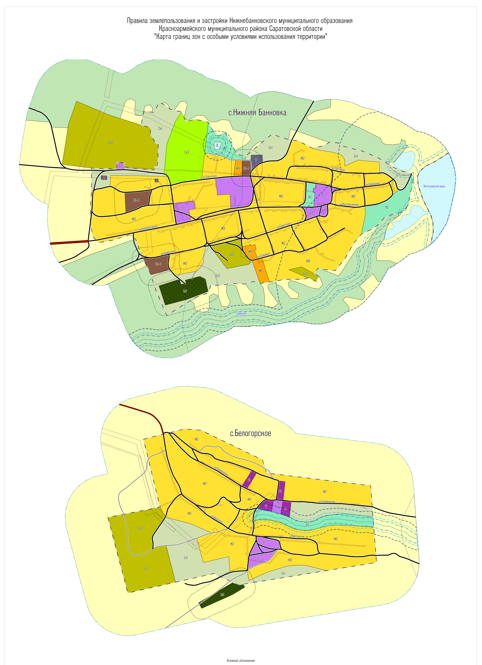 от26.10.2023№107от26.10.2023№107